PLANIFICACIÓN PARA EL AUTOAPRENDIZAJESemana     6     del 04 de mayo AL  08   DE Mayo AÑO    2020GUÍA PENSAMIENTO MATEMÁTICONOMBRE:---------------------------------- FECHA:-------------------CURSO---------------OA:6- Emplear los números ,para contar, identificar, cuantificar, y comparar cantidades hasta el 10 en situaciones cotidianas o juegos.Actividad: Observa la imagen.Cuenta y escribe el numero correcto en el recuadro.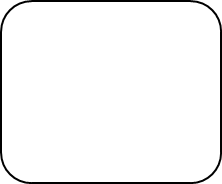 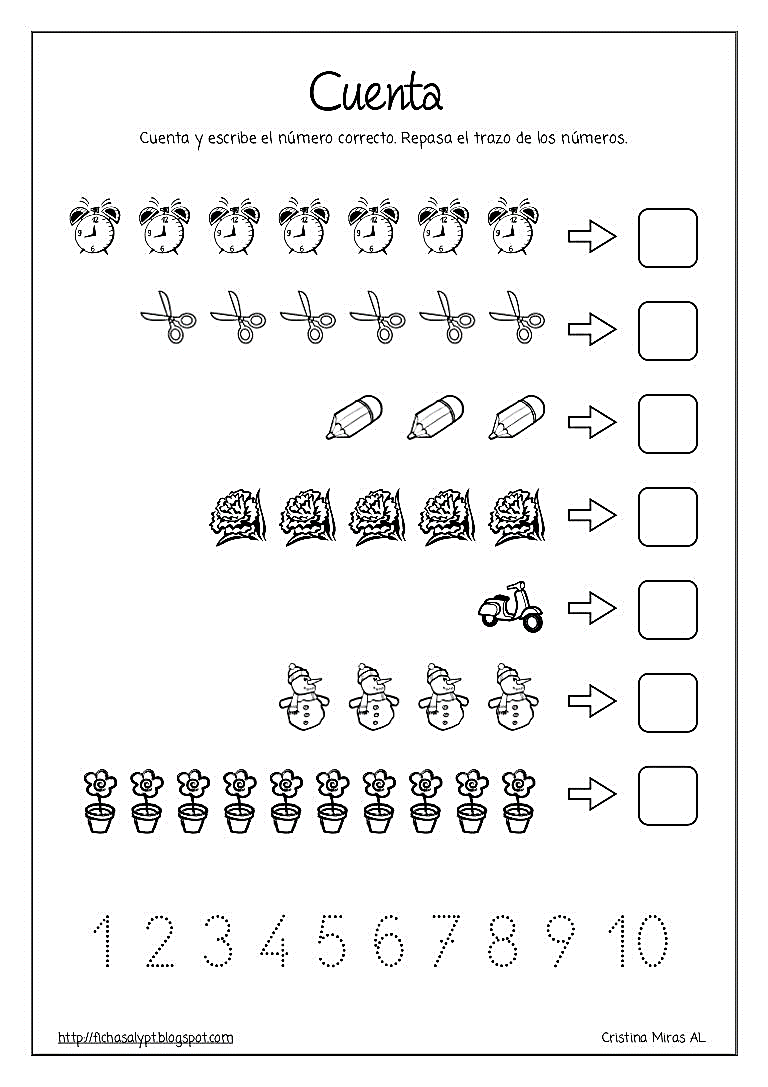 -Repasa el trazo de los números.Adulto registra las respuestas en forma en forma oral del estudiante.1-¿Con qué contenido trabajaste hoy?                                       2-¿Qué hiciste? 3-¿Cómo te resulto la actividad? 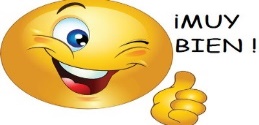 ASIGNATURA /MÓDULO TPINTERACCIÓN Y COMPRENSIÓN DEL ENTORNO/PENSAMIENTO MATEMÁTICOKÍNDERNOMBRE DEL PROFESOR/ASandra Soto PozoCONTENIDONúmeros del 1 al 10OBJETIVO DE APRENDIZAJE DE LA UNIDAD 1 (TEXTUAL)OA: 6-Emplear los números ,para contar, identificar, cuantificar, y comparar cantidades hasta el 10  en situaciones cotidianas o juegos.MOTIVACIÓN *Se Invita a la familia a crear en su hogar un ambiente cómodo, cálido sin distractores para generar aprendizaje. Se activa conocimientos previos mediante preguntas: ¿Para qué te sirven los números?, ¿dónde ves los números?, ¿por qué están en nuestra vida cotidiana?, ¿por qué están simbolizados en los precios ? Apoderado comunica a su hijo que hoy van a trabajar con los números. Pide a su hijo/a   que se concentre y ponga atención, apoderado comienza aplaudir, así el niño mentalmente contará y dará la respuesta al número de aplausos emitidos . Experimentan con material concreto tales como: cucharas, frutas. Dime: ¿cuántas cucharas hay? ¿hay más cucharas o menos tenedores?¿o hay la misma cantidad .Luego el apoderado muestra un número y pide a su hijo que traiga la cantidad.ACTIVIDAD(ES) Y RECURSOS PEDAGÓGICOS ACTIVIDADES:Junto a tus padres van a realizar la guía de trabajo. Tu papá dice: escucha las instrucciones y   observa la imagen.Luego te indica: cuenta y escribe el número correcto en el recuadro. Para finalizar pide que repases el trazo de los números.-  RECURSOS: Guía, lápices de colores y grafito, cucharas, frutas.EVALUACIÓN FORMATIVAUna vez finalizada la actividad se reúnen y se realizan preguntas de metacognición tales como: ¿Con qué contenido trabajaste hoy? ¿Qué hiciste? ¿Cómo te resulto la actividad? ¿para qué te sirven los números?¿por qué están en la vida cotidiana?¿Por qué es importante aprender los números?ESTE MÓDULO DEBE SER ENVIADO AL SIGUIENTE CORREO ELECTRÓNICOSandra.soto@colegio-jeanpiaget.cl07-05-2020